Тебе как пешеходу следует помнить:наиболее опасны на дорогах перекрестки, скоростные участки движения, зоны ограниченной видимости;не переходите улицу на красный свет, даже если не видно машин;переходи дорогу, предварительно посмотрев в обе стороны - сначала налево, потом направо;на дорогу можно с тротуара только сойти, а не выбежать;не выбегай на дорогу из-за препятствия (стоящего транспорта, куста, дерева). Водитель не успеет затормозить при твоем неожиданном появлении;ходи только по тротуару, если же тротуара нет, и тебе приходится идти по обочине дороги, выбирай ту ее сторону, по которой машины идут тебе навстречу;никогда не рассчитывай на внимание водителя, надейся только на себя;Никогда не играй в мяч, не гуляй с собакой рядом с дорогой. Это тоже опасно. В тёмное время суток или при плохой видимости на одежде должен быть фликер.  Он сделает тебя видимым водителю машины. Помни: за городом нет светофоров, мало дорожных знаков, различия между проезжей частью и пешеходной зоной не так заметны.  А значит, удвой, утрой своё внимание на дороге!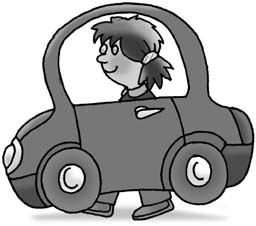 без родителей улицу лучше всего переходить в группе пешеходов.Запомни главное правило пешехода - надо предвидеть опасность и по возможности избегать!  Тебе как пассажиру следует помнить:Пристёгивай ремень безопасности. Используй детское автокресло, если это необходимо (до 12 лет). Садись на заднее сиденье машины — там безопаснее. Детям до 12 лет запрещено сидеть на переднем кресле.Выходи из машины только со стороны тротуара.Жди общественный транспорт только на посадочной площадке, а если ее нет, то на тротуаре или обочине. Находясь в салоне общественного      транспорта крепко держись за поручни. Запрещается отвлекать водителя от управления, а также открывать двери транспортного средства во время его движения. Выйдя из транспорта, торопиться также не следует, особенно, если нужно перейти на другую сторону дороги. Подожди когда обзор освободиться. Тебе как велосипедисту следует помнить:Катайся на велосипеде только в безопасных местах вдали от дорог — в парках, во дворах, на велодорожках. 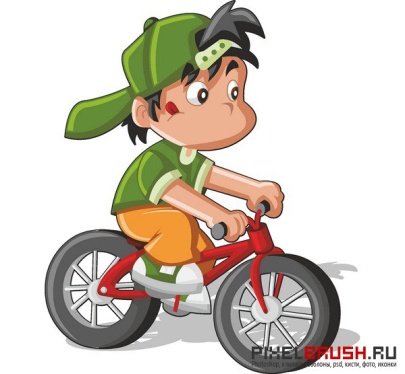 Не гоняй на велосипеде «без рук». Выезжать на дорогу можно, если тебе уже 14 лет. В таком случае выучи ПДД и неукоснительно их выполняй. По пешеходному переходу веди велосипед как пешеход.Никогда не выезжай на проезжую часть на роликах или скейтах! Катайся только в специально отведённых для этого местах — парках, на дорожках, площадках. 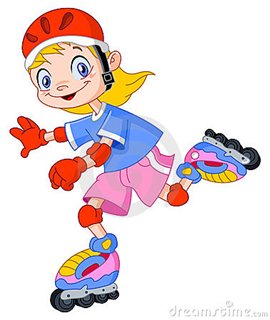 Всегда носи средства защиты: шлем, налокотники, наколенники, защиту для запястий рук. МБОУ г. Иркутска СОШ №38Отряд ЮИД «Приоритет»Дорогой друг,  помни! От твоей дисциплины на дороге зависит твоя безопасность и безопасность окружающих тебя людей!«Ура - каникулы !»Памятка для учащихся по ПДД( в период летних каникул и не только…)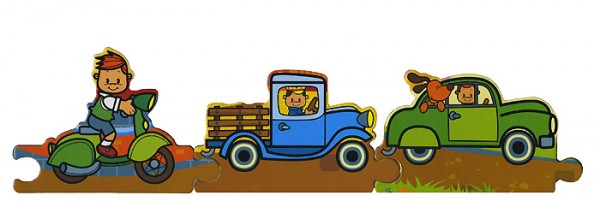 